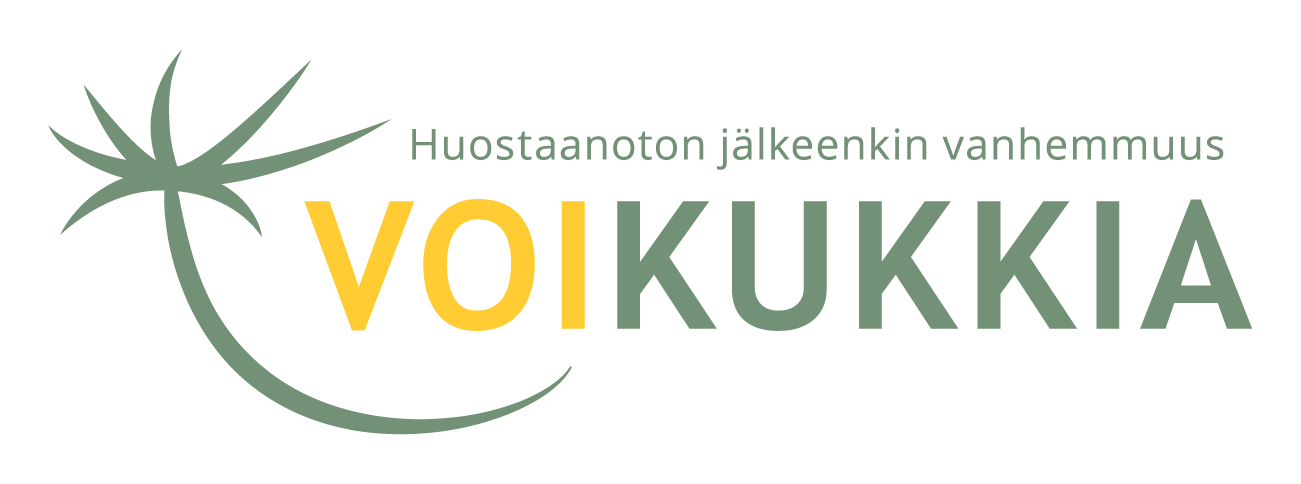 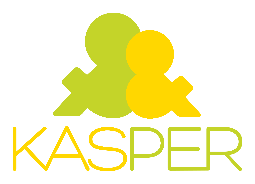 _______________________________________________________________________________________Tarvitsetko apua, tietoa tai tukea?Auttavien tahojen yhteystietoja 					              Päivitetty 22.11.2019_________________________________________________________________________________________________Listalta löydät alueemme (kirjoita alueen/paikkakunnan nimi) tärkeimmät auttavat tahot mm. sosiaali- ja terveyspalvelut ja hälytyspalvelut, kun tarvitset nopeasti tukea tai tietoa henkiseen, fyysiseen tai sosiaaliseen hätääsi/tilanteeseesi:
Yleinen hätänumero			112
Poliisin valtakunnallinen neuvontapalvelu	0295 419 800
Palokunta				xx xxx
Terveyspalveluiden neuvonta		xxx xxxx
Psykiatrian neuvontapuhelin		xxx xxxx
Valtakunnallinen kriisipuhelin		09 2525 0111
Alueen SOS-kriisipuhelin			xxx xxx xxxxx
SOS-auto (alueen oma, 24 h)		xxx xxx xxxx
Kunnan sosiaaliviraston vaihde		xxx xxx xxxx
Sosiaalipalveluiden neuvonta		xxx xxx xxxx
Sosiaalipäivystys (24 h)			xxx xxx xxxx
Kunnan päihdepoliklinikka		xxx xxx xxxx
Kunnan mielenterveystoimisto tai psykiatrian pkl	xxx xxx xxxx
Miesten kriisikeskus			xxx xxx xxxx
Ensi- ja turvakoti (24 h)			xxx xxx xxxx
Katkaisuhoito			xxx xxx xxxxApua tarjoavien järjestöjen puhelinnumerot	xxx xxx xxxx
Seurakunnan diakonia- ja perhetyö		xxx xxx xxxx
Jne…
LISTAN TÄYDENNYSOHJE VOIKUKKIA-OHJAAJALLE:Miksi auttavien tahojen lyhyt yhteystietolista jaettavaksi VOIKUKKIA-ryhmäläisille? 
Käytännössä on huomattu, että ryhmäläisille on hyvä jakaa tietoa auttavista tahoista koottuna, sillä joskus nopeasti ja helposti saatavilla olevat yhteystiedot tulevat todella tarpeen. Ryhmäläiset ovat kokeneet oman alueen yhteystietolistan tiedot tärkeäksi itselleen.
Yhteystietolista oman alueen auttavista tahoista on ohjeellinen ja malli sisältää ryhmäohjaajien täydennettäviä osia esim. tahojen ja puhelinnumeroiden osalta. Täydennä listaan ryhmäläistesi kannalta tärkeimpiä oman alueesi auttavien tahojen yhteystietoja.  
Tekstifontti: Open Sans (yhteystiedoissa), Raleway, bold (otsikossa)
Fonttikoko: 11 (yhteystiedoissa), 16 (otsikossa)
Asiakirja laadittu: Word-ohjelmalla 
Voit lisätä esitteeseen omia kuvia ja/tai oman organisaatiosi logot.HUOM! Poista lopullisesta listasta tämä täydennysohjeet sisältävä teksti.
